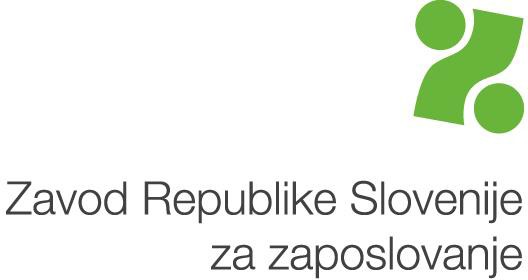 Il sottoscritto presenta una domanda ai sensi dell’articolo 118 della Legge sulla regolamentazione del mercato del lavoro (Gazzetta ufficiale RS, n. 80/10, con modifiche)DOMANDAper l’esercizio del diritto al pagamento dei contributi per l’assicurazione previdenziale e di invalidità fino all’adempimento dei requisiti per il pensionamentoPresso l’Istituto della Repubblica di Slovenia per l’occupazione mi è stato riconosciuto il diritto all’indennità che mi è scaduto in data...Sono informato che, ai sensi degli articoli 66 e 139 della Legge sulla procedura amministrativa generale, il funzionario dell’Istituto della Repubblica di Slovenia per l’occupazione che segue la procedura ottiene dai registri ufficiali i dati necessari per accertare lo stato di fatto e i fatti importanti per il processo decisionale e non lo impedisco.Dichiaro che i dati riportati sono veritieri e che ne rispondo materialmente e penalmente.ATTESTATI ALLA DOMANDA:Calcolo dell’Istituto per le pensioni e l’invalidità della Slovenia sull’adempimento dei requisiti per il pensionamento - presentato dal richiedente/ottenuto dall’IstitutoCertificato di residenza permanente per lo straniero (non si applica ai cittadini dell’UE, del SEE e della Confederazione svizzera)- lo ottiene l’IstitutoData di presentazione della richiesta:	Funzionario dell’Istituto ZRSZ:Nome e cognome:Firma:	Richiedente:La forma maschile è utilizzata esclusivamente per maggiore chiarezza e trasparenza.